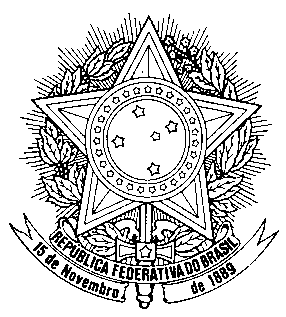 poder LEGISLATIVOCÂMARA DE VEREADORES DE PILÃO ARCADOESTADO DA BAHIA	M de Pilão Arcado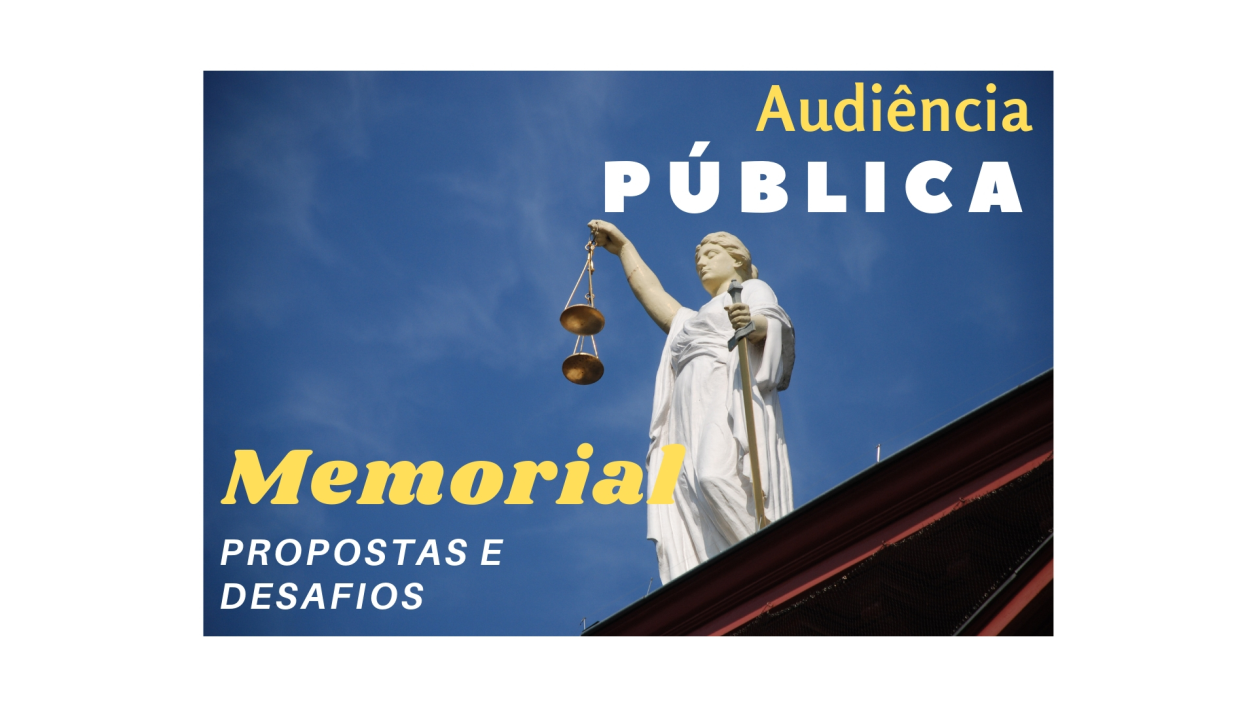 CÂMARA DE VEREADORES DE PILÃO ARCADOO relatório é resultado de amplo debate produzido em Audiência Pública realizada em 21 de março de 2019, pela Câmara Municipal de Pilão Arcado, fruto do empenho dela própria, do Poder Judiciário, Poder Executivo, Entidades e Especialistas da área de Segurança Pública, bem como  sociedade civil organizada a fim de definir os maiores desafios a serem combatidos nos próximos anos.“COLABORE PARA QUE POSSAMOS           CONTINIUAR FAZENDO A DIFERENÇA”PILÃO ARCADO – BACM - MARÇO DE 2019S U M Á R I O1. APRESENTAÇÃO........................................................................................................42. DIRETRIZES ADOTADAS................................................................................54. CONSIDERAÇÕES FINAIS..............................................................................85. TEMAS DEBATIDOS........................................................................................96. ANEXOS..........................................................................................................10APRESENTAÇÃOEste memorial traz ideias e desafios para a segurança pública em Pilão Arcado, Estado da Bahia, fruto do empenho da Câmara Municipal, do Poder Judiciário, Poder Executivo, Entidades e Especialistas da área de Segurança Pública, bem como sociedade civil organizada a fim de definir os maiores desafios a serem combatidos nos próximos anos.A cidade de Pilão Arcado tem sido vítima de várias ações e ataques, tais como assaltos, furtos, roubos e outros assemelhados. A cidade fica geograficamente localizada numa área que favorece a criminalidade. Especialistas alertam para seu avanço violento, e tecem possibilidades para isso, como ausência da família, ações concretas do campo pedagógico municipal, consumo de drogas, falta de atividades de socialização, baixo nível de escolaridade, baixo efetivo policial na cidade e poucos instrumentos de segurança. Foi pensando em todas essas condicionantes políticas e sociais que a Câmara de Vereadores de Pilão Arcado tratou do tema em um amplo debate público envolvendo a sociedade civil e especialistas. O documento produzido lista estratégias concretas para a segurança pública no município sendo algumas delas passíveis de serem aplicadas já nos primeiros dias de divulgação do memorial.Segundo o presidente da Câmara, o Legislativo, o Poder Judiciário, o Executivo e a sociedade podem ser oportunidade de renovação e definição da direção das políticas para a área de segurança pública municipal. PropostasA série de propostas é apresentada a partir do que  a organização chama de “eixos estruturantes”, adiante explicitadas nesse documento que se intitula “MEMORIAL DE PROPOSTAS E DESAFIOS” que será encaminhado para o Prefeito Municipal, Vereadores, Governo do Estado, Poder Judiciário, Polícias Civil e Militar e Empresários.GovernançaA Audiência listou sugestões voltadas ao tema da governança, que diz respeito ao modo como os órgãos envolvidos se articularão para definir ações e implementá-las, todas aqui delimitadas e remetidas aos Poderes.O relatório aponta ainda como importante, o fortalecimento dos conselhos educacionais, família, e pedagogos. Prevenção da violênciaNesse tema, o relatório trata de ações articuladas com municípios vizinhos, como Campo Alegre de Lourdes, Remanso, Avelino Lopes, Morro Cabeça no Tempo e parte do estado do Piauí e voltadas às pessoas e aos locais mais afetados pela violência, entre eles jovens, presos, ex-presidiários e mulheres vítimas de agressão e seus autores.O documento sugere articulação com secretaria municipal de educação, saúde, assistência social, esportes conselho tutelar, igrejas para definição de ações voltadas a jovens. Dentre elas, uma estratégia focada na redução de evasão escolar nos locais mais afetados pela violência. Foi dado como exemplo Colégios que suspenderam aulas noturnas em função de drogas. Por fim, o documento propõe a implementação de políticas de prevenção nos municípios que envolvam medidas como “revitalização de espaços urbanos” ou ainda criação ou fomento de programas de “mediação comunitária de conflitos” ligados ao Programa Justiça Comunitária do governo federal.Gestão das políciasO eixo é apontado como “fundamental” para a busca por melhores resultados na área de segurança. Foi solicitado e comprometido pela Polícia Militar uma aproximação com bares, casas de festas, moradores, aumento do efetivo policial, fiscalização no consumo de álcool e apreensão de infratores ou de equipamentos de festas fora de horário. Penas e presídiosA assentada listou a necessidade de transferência de presos para o presídio regional de Juazeiro. Houve empenho do Judiciário na medida do possível julgar as causas de infrações com maior rigor e agilidade.As constantes notícias de fuga de presos também foram motivos de preocupação na audiência, quesito esse apontado como sendo de fácil resolução pelo representante da Segurança Pública A assentada propôs também, além de melhorias na infraestrutura da cadeia pública a realização de censos periódicos a fim de obter um perfil dos presos de maior periculosidade que o credencie para transferência.Controle de armas e muniçõesEsse tema abriu o debate falando sobre a necessidade de blitz, proibição de capacetes em ambiente comercial, denuncias ao posto policial imediata,  FiscalizaçãoO último eixo proposto chamado de “sincronismo de informações das polícias”, reúne sugestões que partem da ideia de que garantir transparência e fiscalização de condutas e ações para colaborar melhorar “as relações de confiança da população com o funcionamento efetivo das instituições”.O Judiciário pediu sincronismo com as Polícias de Campo Alegre de Lourdes a fim de disciplinar as abordagens e facilitar as informações. Dessa forma, as propostas se voltam a fortalecer o papel do Ministério Público e do Poder Judiciário.  TEMA 01: BAIXO NUMERO DO EFETIVO POLICIAL EM PILÃO ARCADOA princípio cumpre pontuar que o representante da Segurança Pública Sargento Teixeira, concordou com a situação, mas noticiou que muito em breve haverá de chegar mais policiais na cidade.TEMA 02: INSUFICIENTE QUANTIDADE DE VIATURAS POLICIAISFoi informado que o efetivo dispoe de apenas uma viatura. Vezes os policiais utilizam seus respectivos veículos para não deixar a comunidade desprotegida. Lamentou que as motos de ronda foram recolhidas e piorou as condições de vigilâncias. Foi  condicionado ao tema a possibilidade de utilização de carros apreendidos, ideia tida como boa, mas esbarra na legislação que trata do tema e exige algumas condições legais. O Judiciário pediu que informasse ao Juiz sobre possível apreensao de veículos que preencha as condições legais, havendo, e provocado, estes seriam deferidos e serviriam ás ditas atividades.TEMA 03: PORTARIA JUDICIAL PARA DISCIPLINAR ATIVIDADES DO DIA A DIA DA COMUNIDADE.O Judiciário lembrou que já dispõe de instrumento dessa natureza, mas que é possível que necessite de alteração na sua redação para adequer as necessidades de segurança atuais. A Matéria entrou na pauta como urgente e necessária e de pronto foi deferida pelo Dr. Dario Gurgel de Castro que anunciou que fará acontecer.A matéria disciplinará atividades de vigilãncia a menores, o consumo de alcool e dará sustancia juridia à polícia militar e civil nas ações de segurança.TEMA 04: LEI DO SILÊNCIO O tema foi levantado pela plateia como sendo um dos males que afligem a sociedade, as repartições e corrobora com a evolução de infrações. O público questionou às autoridades se a lei existe e se deve ser cumprida.A Polícia militar solicitou que as pessoas exerçam a cidadania e denunciem para que os infratores possam ser reprimidos com os rigores da Lei. Secundando o tema, o Judiciário orienteou que a polícia fizesse advertêrncias e em caso de som alto e fora do horário, bem como a utilização de cadrons efetuassem a prisão e encaminhasse o caso ao Forum de Pilão Arcado.TEMA 05: LIBERAÇÃO DE FESTAS, ALVARÁS E MENORES EM AMBIETE FESTIVOFoi unanime a necessidade de implantação do toque de recolher. A Portaria disciplinar do Judiciário cuida dessa situação. Outros pontos foram amplarmente consenso pelos presentes.Solicitar ao Executivo rigor na concessão de alvarás de festas, controlando para no máximo uma festa por final de semana na sedeAprovação de Lei Municipal que disciple a questão dos Alvarás, da sua eventual cassaçãoResponsabilização de proprietários de estabeleciemtnos que permita, incetive ou forneça bebiadas acoolicas a menoresA Pratica de farras com utilização de paredoes no mesmo dia de liberação de festas que conincida com outro evento deve ser evitadoTEMA 06: ILUMINAÇÃO PÚBLICAO público alegou que bairros carecem de melhoria da iluminação pública, essa questão foi incremento das medidas a serem tomadas pelo Governo MunicipalTEMA 07: AGENDA PEDAGÓGICA EDUCACIONALPuxado pelo Judiciário, esse tema foi amplo e exigiu-se da Secretaria de Educação que junto com os Coordenadores Escolares, Conselho Municipal de Educação e Assistência Social promovam uma agenda de discussão com a formalização de metas e diretrizes que convença as famílias a participar da vida estudantil e de bons costumes de seus filho.Pelo Judiciário foi registrado que estaria aberto a partir dali essa parceria de busca pela conscientizaçao das familias e estudantes com o objetivo de evitar evasão escolar e a debandada para a criminalidade.TEMA 08: CONSELHO TUTELAR EM PILÃO ARCADORepresentantes do órgão registraram que não são eles os responsáveis pela educação das crianças, mas se comprometeram a acompanhar e colaborar com o secesso das famílias.TEMA 09: LEGISLAÇÃO MUNICIPAL QUE TRATA DO TEMA SEGURANÇAVereadores falaram pela necessidade de execução de Leis que instituiram o Programa Olho de Águia e Conselho Municipal de Segurança. Ficou exposto que apesar de serem matérias impostantes ainda não estão em execução.TEMA 10: GUARDA MUNICIPALFoi levantada a possibilidade de deslocar a Guarda Municiapl para auxiliar na Segurança Pública. O tema tem atividade definida em Lei. Ficou consignado que até pode colaboar mas sem o uso de arma de fogo, se limitando apenas como auxiliar informante até que se regularize o tema.TEMA 11: ESCOLA EM TEMPO INTEGRALO tema foi levantado como meta e diretirz educacional que será absolvida de acordo com as condiçoes estruturantes da Secretaria Municipal de Educação. TEMA 12: IMPLANTAÇÃO DA CASA DO MENOR Tema proposta e importante, a Câmara disse querer incluir o caso no debate MunicipalFoi listado algumas ações de governo que colaboram com o sucesso dos jovens entre as quais.Escola de MúsicaIncentivo à Cultura ArtesanalEsporte para todos os gêneros e idaddeInvestigação e origem das drogasTEMA 13: RONDA POLICIAL NO INTERIORFoi dido pelo representante que o trabalho da polícia no interior tem sido feito de forma precária em funçao do baixo número de policiais e de viaturas. Mas registrou que a Prefeitura Construiu um posto policial em Nova Holanda, no etanto o efetivo policial é pequeno e quando se desloca para a o interior a cidade fica desguarnecida. A sugestão adotada é ir até Nova Holanda e fazer abordagens em todo o intinrário e povoados para atender as comunidades.TEMA 14: LEI DO SILÊNCIO NO INTERIORFoi denunciado que o interior em especial nos povoados as pessoas reclamam com frequência de festas e som fora do horário permitido por Lei. A orientação das autoridades foi no sentido de reprimir e tratar o caso conforme a Lei.TEMA 15: SEGURANÇA NAS ESCOLASA questão foi tratada em vários momentos de forma consultiva, a orientação dada foi treinar a Guarda Municipal para cuidar das situações de vigilância e a Polícia Militar fazer aquilo que puder e couber na forma da Lei.TEMA 16: DELEGADO DE POLÍCIAO titular da regional do DEPOL de Pilão Arcado não compareceu em funçao de compromissos inadiáveis, mas fez chegar às mãos das autoridades um Relatório Sintético que demonstra o indice aproximado dos crimes e infrações apurados naquele órgão e registra a questão da necessidade de mais policiais e pessoal de apoio.TEMA 17: MINISTÉRIO PÚBLICOO Dr. Sebastião Coelho Correia encaminhou Ofício comunicando á Câmara da impossibilidade de comparecimento na assentada.CONSIDERAÇÕES FINAISNo geral a Audiência Pública fez diversos encaminhamentos positivos. É fundamental entender que a segurança está na pasta de responsabilidade do estado, nem por isso, os presentes se limitaram a falar. De modo que os 17 principais temas trazidos em resumo neste memorial representa o esforço que a comunidade e os poderes constituídos irão tomar. Os temas serão encaminados a quem de fato pode tomar as devidas providências, como o Governo do Estado e respectiva Segurança Pública, Ministério Público, Poder Judiciário, Poder Executivo e terá amplo apoio dos Senhores Vereadores naquilo que for campo legislativo.Assim, tomando como base o grande número de pessoas em tão iimportante data e tema, a Câmara remete o dito relatório às autoridades baianas e requer que as povidências aprovadas em Audiência Pública sejam acolhidas sobretudo no tocante ao aumento de policiais para Pilão Arcado e a liberação de mais viaturas e instrumentos de trabalho para a categoria.Esses são em resumo, os pedidos debatidos que esta Casa encaminha, e requer providências.CÂMARA DE VEREADORES DE PILÃO ARCADO, EM 21 DE MARÇO DE 2019.S I G N A T Á R I O S01.03.2019CÂMARA DE VEREADORES						SOCIEDADE CIVILPODER JUDICIÁRIO							EMPRESÁRIOSCONSELHOS MUNICIPAIS						IGREJASPOLÍCIA MILITAR							EXECUTIVOCRAS E CREAS								PJMPSECRETARIA DE ASSISTÊNCIA SOCIAL				RELIGIOSOSESPECIALISTAS DA ÁREA						PARÓQUIASINDICATO RURAL							SERVIDORESCÂMARA DE VEREADORES DE PILÃO ARCADO, EM 21 DE MARÇO DE 2019.COMPOSIÇÃO ATUAL DA CÂMARAORGETO BASTOS DOS SANTOSLUIZ CLÁUDIO TEIXEIRA BASTOSANTÔNIO DA SILVA DIASLUIZ ROGÉRIO DIAS DA SILVAREINILTON SILVA A. MELOROBSON MARQUES DE SANTANACLEITON SILVA SANTOSMAURI ALEXANDRE NETOJESSÉ ALVES FILHOPAULO JOSÉ QUEIROZ ALVESCARLOS KLEUBER B. SANTANATHAISIO RODRIGUES RIBEIROANTONIO JOSEIR TEIXEIRA DE MEDEIROS*ANEXOS E GRELHA DE TEMAS ABORDAOS*Súmula: Ação da Câmara de Vereadores de Pilão Arcado para discussão de um plano e apresentação de medidas de Segurança Pública para o Município de Pilão Arcado.Plano de discussão e apresentação de medidas de Segurança Pública para o Município de Pilão Arcado.Diagnóstico de situações de criminalidade e infrações diversas visando à proteção das famílias, do comércio local, dos funcionários, da comunidade e possíveis fontes de financiamento.Alinhamento às políticas públicas de segurança com os órgãos competentes inclusive o governo do Estado da Bahia.CM de Pilão Arcado, 21 de março de 2019Contatos (74) 3534 2142camarapilaoarcado@bol.com.brPágina Oficila: www. http://pilaoarcado.ba.leg.br/